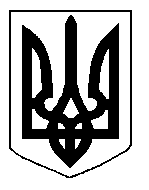 БІЛОЦЕРКІВСЬКА МІСЬКА РАДА	КИЇВСЬКОЇ ОБЛАСТІ	Р І Ш Е Н Н Явід 25 січня 2018 року                                                                                № 1889-45-VIIПро присвоєння чергового рангу посадовоїособи місцевого самоврядування Дикому Г.А.           Відповідно до ч.7 ст.15 Закону України  « Про службу в органах місцевого самоврядування», ст. 26 Закону України «Про місцеве самоврядування в Україні», міська рада вирішила:          1.Присвоїти міському голові Дикому Геннадію Анатолійовичу черговий  6 (шостий) ранг посадової особи місцевого самоврядування  в межах третьої категорії посад з 01 лютого 2018 року.         2. Контроль за виконанням даного рішення покласти на постійну комісію міської ради з питань дотримання прав людини, законності, боротьби зі злочинністю, оборонної роботи, запобігання корупції, сприяння  депутатській діяльності, етики та регламенту.Міський голова 							Г. Дикий